Proyecto de adaptación al jardínFUNDAMENTACIÓNDe regreso al jardín después de las vacaciones, supone volver a recordar todas las cosas que aprendimos y volver a entrar en ritmo de seguir aprendiendo e interactuando unos con los otros.El reencuentro de los niños entre ellos y de ellos con su maestra supone un gran significado, expresar sus vivencias, recordar lo que hicieron y vieron en casa con sus familias.  Este proyecto apunta a brindar a los niños ese espacio que ellos mismo conquistaron para volver a hacerlo suyo como es su jardín, su sala y su maestra.		                                                OBJETIVOS                                                       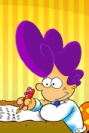 Que el niño logre:Compartir las experiencias vividas en familia.Compartir con agrado las tareas grupales.Expresar con seguridad y confianza sus deseos en el jardín.Recordar y aplicar hábitos de orden, conducta e higiene, aceptando las normas      de la sala.Integrarse a las distintas propuestas de trabajo.Reconocer los distintos códigos utilizados para la organización de la sala      Jornada, jardín, etc.Recrear la imaginación y fantasía transformando y construyendo modos de      Expresión y comunicación.Disfrutar escuchando cuentos y rimas.Valorar y cuidar los materiales de trabajo.Rescatar y valorar actitudes de nuestros próceres1.- Justificación.            Cuando el niño o la niña de 3 años se incorpora al mundo de la escuela, sufre una separación importante, se “rompe” el lazo afectivo con la figura de apego, se origina un conflicto. El tiempo que se emplea para que el niño asimile felizmente la ruptura de ese lazo es lo que llamamos período de adaptación. Es responsabilidad de padres y educadores organizar un adecuado período de adaptación para que estos primeros tiempos de escuela sean asumidos por el niño sin traumas.2.- Objetivos:          Objetivos generales: El objetivo principal en este periodo es facilitar la adaptación del niño/a al centro, estableciendo distintos vínculos afectivos entre ellos y con su maestra.          Objetivos específicos:•  Conocer algunos espacios del centro, tanto interiores como exteriores (aula, aseos, biblioteca, sala de psicomotricidad, patio).•  Conocer el nombre de su maestra y el de algunos compañeros.•  Reconocerse parte integrante de un grupo básico.•  Adquirir progresivamente ciertas rutinas.•  Familiarizarse con materiales y actividades cotidianas.•   Desenvolverse cada vez más de forma autónoma en el aula y en el centro.•  Favorecer la confianza y las relaciones de los padres en el centro.3.- Contenidos:•          Necesidades corporales de aseo e higiene corporal (pipí, lavarnos lasmanos).•          Los objetos y materiales del aula.•          Actividades y rutinas diarias.•               Hábitos sociales: saludos y despedidas.Se trabajará:•          Participación y reconocimiento de la pertenencia a distintos grupos   sociales.•          Identificación de su maestra y de algunos compañeros.•          Manipulación y experimentación de los objetos personales y del aula.•          Percepción de las necesidades corporales y normas para satisfacerlas pidiendo ayuda cuando sea necesario.•          Construcción del orden temporal en el transcurso de las actividades diarias.•          Expresión de las necesidades personales.•          Utilización de las formas socialmente establecidas para relacionarse con los demás: saludos, despedidas y peticiones.•          Conocer los espacios y profesionales que trabajan en el centro escolar.•          Aceptación de las normas establecidas para el funcionamiento del grupo-clase.4.- Actividades relativas al aprendizaje de hábitos, destrezas y rutinas básicas.Las actividades a realizar con los niños-as en el periodo de adaptación serán motivadoras, significativas, socializantes, lúdicas y globales. Al comienzo suelen ser sencillas y de corta duración. A medida que el niño/a se va adaptando serán más complejas.A modo de ejemplo, proponemos algunas:1. .-Presentación de la maestra, de sus compañeros y compañeras. Juegos y canciones para aprender el nombre.2.       Exploración y juego libre por el aula y patio, con el fin de descargar emociones, sentimientos y angustias propias de estos momentos.3.       -Presentación de la mascota del aula. Entre todos describimos y nombramos algunas características.4.       -Reconocimiento del lugar donde deben colgar sus pertenencias.5.       -Visita por las instalaciones del centro.6. .-Presentación del aula, de las distintas zonas y rincones, aprendiendo el nombre de los distintos materiales y a utilizarlos adecuadamente.7. -Manipulación de diferentes materiales.8. -Escuchar y cantar canciones.9. -Narración de cuentos.10.   -Aprendizaje de canciones infantiles.11.   -Ejercicios corporales y psicomotrices básicos y sencillos que impliquen autonomía.12.   Fichas individuales de coloreo, pegar trocitos de papel...introduciendo alguna de las técnicas plásticas más sencillas.13.   Introducción de las normas que regirán la convivencia en el aula, así como de las rutinas y habituaciones.5.- Metodología:La metodología que debemos emplear ha de basarse en una enseñanza global, constructivista, participativa, activa, lúdica y basada en la concepción de un aprendizaje significativo.El aula debe estar preparada para dicho momento, es por ello que tiene que tener una decoración atractiva y alegre a su vez, así como, crear un clima de confianza, tranquilidad y seguridad que le proporcione bienestar al niño/a.6.- Temporalización:            El periodo de adaptación se desarrollará durante dos semanas. Los alumnos son repartidos en grupos de 9. Progresivamente van aumentando el tiempo de permanencia en el colegio y el número de niños en cada grupo. La práctica de años anteriores nos ha demostrado su gran eficacia.7.- EvaluaciónLa evaluación se llevará a cabo mediante la observación directa y diariamente en hojas de registros vamos reflejando los aspectos más importantes del día: niños que lloran, niños que se aferran al adulto, niños que se aferran a un objeto traído de casa, niños que lloran durante todo el tiempo, niños que no realizan las actividades propuestas...También evaluamos nuestra intervención: si ha sido adecuada, si la organización se ha adaptado, si los materiales han sido suficientes …8.- Relación con los padres:Es necesario y conveniente establecer un estrecho contacto entre padres y educadores para ayudar a la integración del/la niño/a a la escuela:Preparación de los padres: actuación relajada y natural.Reunión con los padres sobre sus expectativas y para ayudarles a evitar sentimientos contradictorios.Reuniones individuales de padres con e/la tutor/a.Informaciones diarias a través de las hojas de registro.Fomentar en los padres actitudes receptivas, responsables y de disponibilidad, así como de colaboración en la generación de ambientes de seguridad y afectividad para el niño.Los padres tendrán que colaborar en el proceso de “transferencia” afectiva del niño/a con el educador, de forma que éste sepa de forma clara y sencilla lo que va a hacer en el “cole”.Con el presente plan especial se busca iniciar en los niños y niñas cuyas edades están comprendidas entre los 04 años, 01 mes y 04 años, 05 meses a un proceso de socialización donde se promuevan interacciones sociales entre los niños, niñas y docentes. Además de ello conocer el aprendizaje real de los niños y niñas a través del proceso de observación con el objeto de reunir informaciones suficientes para la realización del diagnóstico inicial donde se evidencie los conocimientos e informaciones que poseen los niños y niñas asignadas al aula justiciaFomentar la integración de los niñ@s de manera espontánea en la vida escolar, brindando un espacio agradable, que fortalezca el aprendizaje y la buena convivencia entre los diferentes actores bajo un clima de confianza y seguridad. Motivando el aprendizaje a través de diferentes juegos participativos. Despertar el interés del niño hacia la experimentación a través del juego Relaciones de parentesco en su familia valorando la convivencia y la colaboración en casa y el aula. Motivando a los niños/as en la socialización con sus compañeros de manera espontánea Hacer del espacio escolar un ambiente dinámico divertido, atractivo, con estrategias educativas que inspire la confianza y adaptación de los niños.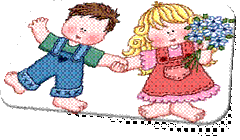 Actividades de cierre: Haremos una pequeña recepción, en donde expondremos fotos, murales, videos de todo el proceso.  Cada niño expondrá a los demás como se sintió durante estos días y lo que más les ha gustado. Cantaremos todas las canciones aprendidas dirigidas por algunos del grupo. Algunos narrarán cuentos ya conocidos mediante lecturas visuales. Se pedirá el apoyo A LOS PADRES Y REPRESENTANTES y de otras compañeras para el compartir.AREA DE APRENDIZAJEOBJETIVOCOMPONENTEAPRENDIZAJEESPERADOINDICADORESFormación Personal y social Incrementar la capacidad de ejecutar diversas acciones y toma de decisiones por si mismo.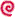  ( Autonomía ) Establecer relaciones afectuosas con niños, niñas y adultos (Expresión de Sentimientos)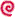  Reconocer y utilizar normas, deberes y derechos que regulan sus relaciones interpersonales.(Convivencia)Que el niño y la niña aprendan a: Adaptarse a situaciones nuevas e imprevistas. Expresar, reconocer y regular diversas emociones y sentimientos Elaborar y cumplir normas de interacción social. ¿se adapta a situaciones imprevistas? ¿interactúa con sus pares? ¿expresa emociones? ¿Participa en la elaboración de normas de convivencia en el aula? ¿Cumple con las normas de convivencia elaboradas por el o ella misma?ESTRATEGIAS DIDACTICASRecibir a los niños y niñas, padres y/o representantes, darles una afectuosa y respetuosa bienvenida al año escolar 2010-2011 Colocar distintivos a los niños y niñas para su fácil identificación Preparar el aula con globos, serpentinas y música de fiesta para recibir con mucho entusiasmo a los niños y niñas. Invitar a los niños y niñas a que exploren y observen el ambiente y manipulen los recursos que se encuentran dispuestos. Realizar una oración para dar las gracias a dios por permitirnos empezar este nuevo año escolar. Cantar diversas canciones a los niños y niñas. Realizar juegos grupales y cooperativos Amasar Recortar y pegar. Establecer normas de convivencias, del salón y de casa uno de los espacios Los niños y niñas realizaran actividades grafico plásticas con diferentes materiales como papel, colores, pega, pinta dedos y otros para así explorar y utilizar los materiales del espacio. -los niños y niñas manipularan el material de los diferentes espacios para así, logren identificar en que espacio están trabajando. Se realizara recorridos por las instalaciones de la institución para que los niños y niñas identifique los espacios que conforman la planta física.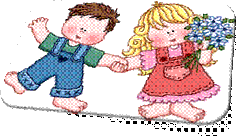  Los niños y niñas realizarán visitas a otras aulas para que así conozcan a otras compañeros y maestros igualmente realizaran una visita al personal directivo y administrativo de la institución, obsequiarán caramelos Realizar fotos de las filas en la entrada y de la salida Realizar juegos con bloque de colores, agrupándolos por diversos criterios según indique la maestra: por colores iguales, dónde hay mucho dónde hay pocos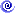  Seriar dos colores Realizar narración del cuento del teléfono y luego que cada niño simule recibir la llamada para la invitación, deberá confirmar que va a asistir e identificarse con nombre y apellido Otras narraciones Excursiones por el preescolar para observar los espacios del centro Observar y comentar el mural donde se pegará la foto de los niños y el grupo que más haya socializado. Iniciación cada día en el gran grupo, observando y comentando lo que hicimos en el día anterior, hablar de los niños que observamos en las fotos, describir cómo se ven. Resaltar la importancia de la higiene y presentación Grabar pequeños videos de actividades grupales e individuales para presentar a los niños. Escuchar y bailar canción del cuerpo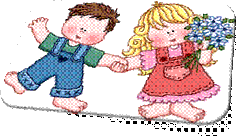  Realizar dibujos libres y dirigidos después de excursiones Modelar libremente con la masa, plastidedos, plastilina. Juego de la pelota caliente, quien se queda con la pelota al final de la canción dice su nombre y apellido Los niños y niñas dejaran los espacios limpios y ordenados